 «Знакомство с базовыми формами: «треугольник», «книжка», «дверь».Программное содержание: Знакомство детей с базовыми формами, которые лежат в основе любой поделки («треугольник», «книжка», «дверь»). Учить складывать базовые формы, что позволит ребёнку быстрее сориентироваться в разнообразии моделей оригами и усвоить приёмы их конструирования.Упражнять детей в точном соединении углов и сторон квадрата. Воспитывать интерес детей к искусству оригами.Материал: наглядный материал по базовым формам оригами: «Треугольник», «Книжка», «Дверь»; образцы изделий; 6 квадратов белой бумаги на каждого ребенка.Ход занятия:1 часть.- Ребята, Дракончик приглашает вас в путешествие по своей бумажной стране, чтобы узнать много нового и интересного! Ну что отправляемся в путешествие?- Ну, а ещё для путешествия Дракончик, правитель бумажной страны, прислал нам волшебный кубик, который поможет нам!- Начнём! (педагог даёт кубик, ребёнок должен бросить кубик так, чтобы выпал треугольник).- Ой, смотрите, куда мы попали? С какой геометрической фигурой можно сравнить этот город?Воспитатель показывает различные поделки, выполненные на основе базовой формы «Треугольник» (парусник, рыбка, тюльпан и другие). - Правильно, это город «Треугольник». Все города в стране обозначают базовые формы. Базовая форма – это заготовка поделки. Вот и город так называется, потому что в этом городе все жители сделаны на основе вот такой заготовки (Педагог демонстрирует детям базовую форму «Треугольник» (рис.3), дети повторяют за воспитателем, прикрепляет её к магнитной доске), она называется базовая форма «Треугольник».- А теперь, сделайте базовую форму «Треугольник» самостоятельно. При проглаживании сгибов пальчики превращаются в утюжки, которые сильно прижимают бумагу  (дети выполняют задание).Воспитатель еще раз закрепляет с детьми название базовой формы «Треугольник».2 часть.- Ну а теперь отправляемся дальше! (другой ребёнок  бросает кубик, чтобы выпал рисунок книжки).Воспитатель показывает поделки, в основе которых лежит базовая форма «Книжка» (самолет, машина, дом и другие).- Мы с вами попали в город, который называется … Давайте отгадаем как: Не куст, а с листочками,Не рубашка, а сшитая,Не человек, а рассказывает.(КНИГА).- Мы с вами попали в город «Книжка». В этом городе всё сделано на основе базовой формы «Книжка». (Педагог демонстрирует базовую форму и прикрепляет ее к доске). Я думаю, и вы умеете сложить из квадрата вот такую «книжку», давайте попробуем?! (рис.4.) Согните свои квадраты пополам, совмещая две противоположные стороны.- Как называется эта базовая форма? А теперь самостоятельно сделайте её. -Вот и в этом городе мы тоже чему-то научились, отправляемся дальше! (Другой ребёнок  бросает кубик, так, чтобы выпал рисунок двери).Воспитатель показывает поделки, в основе которых лежит базовая форма «Дверь» (гриб, поросенок, лодка, тюлень и другие).- А это город, который называется «Дверь». В этом городе всё сделано на основе базовой формы «Дверь» (Педагог демонстрирует базовую форму и помещает ее на доску). - Чтобы сложить базовую форму «дверь», для этого возьмём наши «книжечки» и раскроем их, что вы там увидели? (линию сгиба)- А теперь опустите боковые стороны к линии сгиба, посмотрите, какая у нас получилась «дверь»! (рис.5).Дети еще раз самостоятельно выполняют эту базовую форму.3 часть.- Бумажная страна очень большая, здесь вы ещё найдёте такие города – базовые формы как «Блин», «Воздушный змей», «Двойной треугольник» и «Двойной квадрат», но с ними вы познакомитесь позже.- К сожалению, наше путешествие подходит к концу, но дракончик надеется, что вы не раз ещё посетите бумажную страну ОРИГАМИ.- Скажите, а вам понравилось путешествие?- Какие базовые формы вы научились сегодня делать?-Что интересного было на занятии?- Мне очень понравилось,  как вы сегодня все работали. Спасибо всем за работу.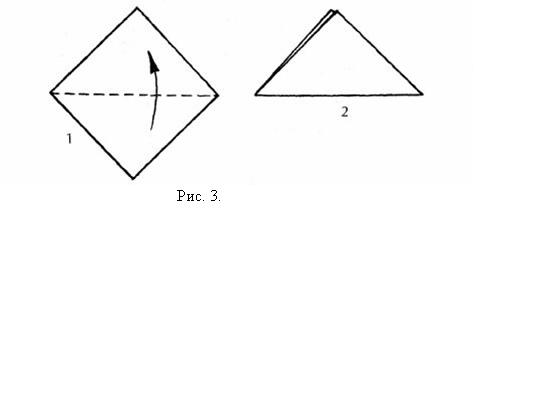 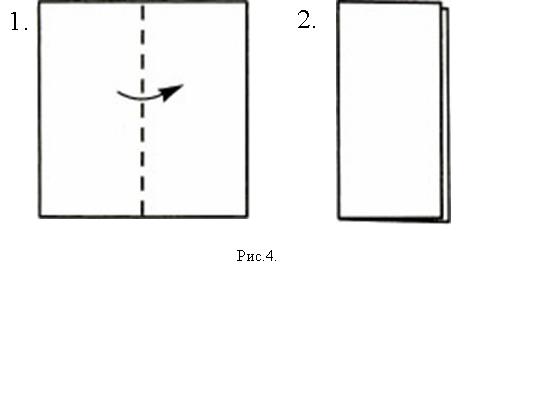 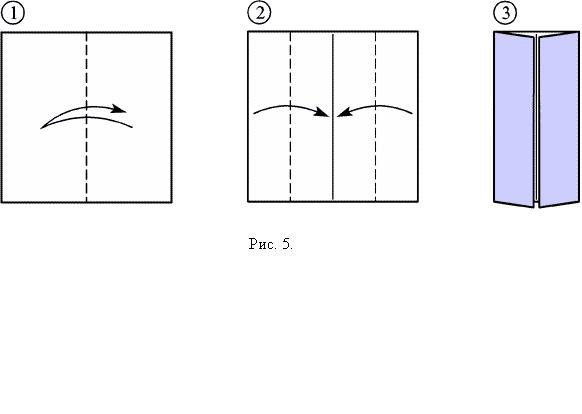 